Вятский художественный музей имени В. М. и А. М. Васнецовых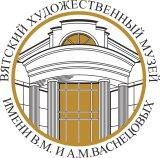 ул. Карла Маркса, д. 70, г. Киров (обл.), 610000телефон 8 (8332) 22-50-74________________________________________________________________________________________________________________________План мероприятий с 01 сентября по 15 октября 2021 годаСоставила: Пикулева С.Н., зав. отделом проектно-коммуникативной деятельности Тел.: 22-50-74 (доб.225)Дата проведенияВремя проведенияМестопроведенияНаименованиемероприятияКраткая аннотация мероприятияМероприятияМероприятияМероприятияМероприятияМероприятия1 сентября 202111.00Экспозиционный и выставочный отдел (Выставочный зал), ул. Карла Либкнехта, 71, тел.:22-50-71Праздничное мероприятие для школьников и их родителей в День знанийВ День знаний в Выставочном зале пройдут интерактивные экскурсии по выставке «Когда папа был маленьким» и мастер-класс «Закладка для порядка». Экскурсия знакомит с произведениями московских художников, выполненных в разных жанрах и объединённых темой «Детство». Искусству книги будет уделено особое внимание. Ребята познакомятся с творчеством выдающихся художников детской книги, наших знаменитых земляков – Юрием Васнецовым и Евгением Чарушиным. По мотивам их произведений изготовят интересную и яркую закладку для книг из картона и цветной бумаги.В День знаний в Выставочном зале пройдут интерактивные экскурсии по выставке «Когда папа был маленьким» и мастер-класс «Закладка для порядка». Экскурсия знакомит с произведениями московских художников, выполненных в разных жанрах и объединённых темой «Детство». Искусству книги будет уделено особое внимание. Ребята познакомятся с творчеством выдающихся художников детской книги, наших знаменитых земляков – Юрием Васнецовым и Евгением Чарушиным. По мотивам их произведений изготовят интересную и яркую закладку для книг из картона и цветной бумаги.14 сентября 202117:00Экспозиционный и выставочный отдел (Выставочный зал), ул. Карла Либкнехта, 71, тел.:22-50-71Открытие выставки «Живописная Россия. Школа будущего»На открытии будет презентована межрегиональная передвижная выставка «Живописная Россия. Школа будущего», посвященная анализу наиболее ярких живописных школ и тенденций в системе высшего образования России в начале ХХI века.На открытии будет презентована межрегиональная передвижная выставка «Живописная Россия. Школа будущего», посвященная анализу наиболее ярких живописных школ и тенденций в системе высшего образования России в начале ХХI века.16 сентября 202118:00Экспозиционный и выставочный отдел (Выставочный зал), ул. Карла Либкнехта, 71, тел.:22-50-71Лекция «Строгановы и «Строгановка»Межрегиональная передвижная выставка «Живописная Россия. Школа будущего», посвящена анализу наиболее ярких живописных школ и тенденций в системе высшего
образования России в начале ХХI века.В рамках параллельной Межрегиональной передвижной выставки «Живописная Россия. Школа будущего» состоится лекция о Высшем Художественно-промышленном училище 
им. Строганова.    Лектор: Наталья Валериевна Клементьева – кандидата культурологии, члена АИС, учёного секретаря  Вятского художественного музея 
им. В.М. и А.М. Васнецовых.Межрегиональная передвижная выставка «Живописная Россия. Школа будущего», посвящена анализу наиболее ярких живописных школ и тенденций в системе высшего
образования России в начале ХХI века.В рамках параллельной Межрегиональной передвижной выставки «Живописная Россия. Школа будущего» состоится лекция о Высшем Художественно-промышленном училище 
им. Строганова.    Лектор: Наталья Валериевна Клементьева – кандидата культурологии, члена АИС, учёного секретаря  Вятского художественного музея 
им. В.М. и А.М. Васнецовых.17 сентября 202116.00Художественный музей,ул. К. Маркса, 70,тел.: 22-50-74Открытие выставки 
«Сергей Квашнин: 50 лет 
в медальерном искусстве»Юбилейный вернисаж ведущего художника-медальера России С.И. Квашнина (г. Киров), заслуженного художника РФ, академика Российской академии художеств, члена Союза художников России.Юбилейный вернисаж ведущего художника-медальера России С.И. Квашнина (г. Киров), заслуженного художника РФ, академика Российской академии художеств, члена Союза художников России.23 сентября 202118:00Художественный музей,ул. К. Маркса, 70,тел.: 22-50-74Концерт оркестра русских народных инструментов
 им. Ф.И. ШаляпинаКонцерт оркестра русских народных инструментов состоится в рамках выставки Аркадия Пластова «Мысль народная».Концерт оркестра русских народных инструментов состоится в рамках выставки Аркадия Пластова «Мысль народная».23 сентября 202118:00Экспозиционный и выставочный отдел (Выставочный зал), ул. Карла Либкнехта, 71, тел.:22-50-71Концерт Константина ЮдичеваВ рамках программы «Музыкальная гостиная» состоится авторский концерт Константина Юдичева. Константин Юдичев хорошо известен жителям Кирова и области. Его концерты также с большим успехом проходят в залах Москвы, Санкт-Петербурга, Нижнего Новгорода и многих других городов России.В рамках программы «Музыкальная гостиная» состоится авторский концерт Константина Юдичева. Константин Юдичев хорошо известен жителям Кирова и области. Его концерты также с большим успехом проходят в залах Москвы, Санкт-Петербурга, Нижнего Новгорода и многих других городов России.30 сентября 202117:00Экспозиционный и выставочный отдел (Выставочный зал), ул. Карла Либкнехта, 71, тел.:22-50-71Встреча с заслуженным художником России Татьяной Евгеньевной Тимкиной Татьяна Евгеньевна Тимкина - художник-график, акварелист, член Союза художников России. Закончила Санкт-Петербургский академический институт живописи, скульптуры и архитектуры им. И.Е.  Репина, персональная мастерская книжной графики   А.А. Пахомова, последователь академической акварельной школы П.П. Чистякова, В.Е. Савинского. Родилась в Кирове. В детстве занималась акварелью в студии художника-графика С.Г. Ичетовкина, закончила Кировское художественное училище, мастерская живописца П.С. Вершигорова. Её акварели находятся в музеях Санкт-Петербурга, Кирова, в коллекциях в Москве, Варшаве,  Праге, Лондоне, Вене, Нью-Йорке. Встреча пройдет в рамках параллельной программы выставки «Живописная Россия»Татьяна Евгеньевна Тимкина - художник-график, акварелист, член Союза художников России. Закончила Санкт-Петербургский академический институт живописи, скульптуры и архитектуры им. И.Е.  Репина, персональная мастерская книжной графики   А.А. Пахомова, последователь академической акварельной школы П.П. Чистякова, В.Е. Савинского. Родилась в Кирове. В детстве занималась акварелью в студии художника-графика С.Г. Ичетовкина, закончила Кировское художественное училище, мастерская живописца П.С. Вершигорова. Её акварели находятся в музеях Санкт-Петербурга, Кирова, в коллекциях в Москве, Варшаве,  Праге, Лондоне, Вене, Нью-Йорке. Встреча пройдет в рамках параллельной программы выставки «Живописная Россия»8 октября202117:00Экспозиционный и выставочный отдел (Выставочный зал), ул. Карла Либкнехта, 71, тел.:22-50-71Открытие персональной выставки кировского художника, историка Александра Сергеевича Баринова «Ветер времени»На открытии выставки будет презентовано творчество кировского художника Александр Сергеевич Баринова. Александр Сергеевич, наряду с живописью, также страстно и вдумчиво изучает историю, он является членом Военно-исторического общества. Центральная тема его творчества – это история.На открытии выставки будет презентовано творчество кировского художника Александр Сергеевич Баринова. Александр Сергеевич, наряду с живописью, также страстно и вдумчиво изучает историю, он является членом Военно-исторического общества. Центральная тема его творчества – это история.4, 5, 11, 12, 18, 19, 25, 26 сентября,2, 3, 9, 10 октября15:00Художественный музейК. Маркса, 70 Арт-паузы по постоянной экспозиции и временным выставкам Художественного музеяВ рамках арт-пауз выходного дня у посетителей Вятского художественного музея есть возможность познакомиться с произведениями искусства постоянной экспозиции и временных выставок.Актуальный список арт-пауз на выходные дни выкладывается на сайте и в социальных сетях музея.В рамках арт-пауз выходного дня у посетителей Вятского художественного музея есть возможность познакомиться с произведениями искусства постоянной экспозиции и временных выставок.Актуальный список арт-пауз на выходные дни выкладывается на сайте и в социальных сетях музея.4,5,18,19,26 сентября; 2,3 октября 202115:00Экспозиционный и выставочный отдел (Выставочный зал), ул. Карла Либкнехта, 71, тел.:22-50-71Арт-паузы выходного дня по выставке «Живописная Россия»В рамках арт-пауз выходного дня у посетителей Выставочного зала Вятского художественного музея есть возможность познакомиться с выставкой «Живописная Россия».Арт-паузы по межрегиональной передвижной выставки «Живописная Россия. Школа будущего» проводит сотрудник выставочного зала.В рамках арт-пауз выходного дня у посетителей Выставочного зала Вятского художественного музея есть возможность познакомиться с выставкой «Живописная Россия».Арт-паузы по межрегиональной передвижной выставки «Живописная Россия. Школа будущего» проводит сотрудник выставочного зала.5, 7, 9 сентября, 12 октября 202116.00Филиал «Дом-музей художника Н. Н. Хохрякова», Копанский пер., 4, тел.:22-50-72Экскурсия куратора выставки 
«В мастерской художника» Малышевой Татьяны Васильевны.Комплексная экскурсия по выставке «В мастерского художника» и постоянной экспозиции дома-музея Николая Хохрякова. Участники экскурсии совершат путешествие от мастерского художника к живописной комнате шедеврами Николая Хохрякова 1910-20-х годов.Экскурсию ведет Татьяна Малышева – куратор выставки «В мастерской художника», сотрудник дома-музея Н.Н. Хохрякова.Комплексная экскурсия по выставке «В мастерского художника» и постоянной экспозиции дома-музея Николая Хохрякова. Участники экскурсии совершат путешествие от мастерского художника к живописной комнате шедеврами Николая Хохрякова 1910-20-х годов.Экскурсию ведет Татьяна Малышева – куратор выставки «В мастерской художника», сотрудник дома-музея Н.Н. Хохрякова.14, 16 сентября 202115.00Филиал «Дом-музей художника Н. Н. Хохрякова», Копанский пер., 4, тел.:22-50-72Экскурсия куратора выставки 
«В мастерской художника» Малышевой Татьяны Васильевны.Комплексная экскурсия по выставке «В мастерского художника» и постоянной экспозиции дома-музея Николая Хохрякова. Участники экскурсии совершат путешествие от мастерского художника к живописной комнате шедеврами Николая Хохрякова 1910-20-х годов.Экскурсию ведет Татьяна Малышева – куратор выставки «В мастерской художника», сотрудник дома-музея Н.Н. Хохрякова.Комплексная экскурсия по выставке «В мастерского художника» и постоянной экспозиции дома-музея Николая Хохрякова. Участники экскурсии совершат путешествие от мастерского художника к живописной комнате шедеврами Николая Хохрякова 1910-20-х годов.Экскурсию ведет Татьяна Малышева – куратор выставки «В мастерской художника», сотрудник дома-музея Н.Н. Хохрякова.9 октября 202116.00Филиал «Дом-музей художника Н. Н. Хохрякова», Копанский пер., 4, тел.:22-50-72180-летие со дня рождения Саввы Ивановича Мамонтова. Субботний вечер Москва- ВяткаЛекция-беседа посвящена роли мецената Саввы Ивановича Мамонтова в становлении художников Аполлинария и Виктора Васнецовых, Николая Хохрякова и оперного Федора Шаляпина. Лекция-беседа посвящена роли мецената Саввы Ивановича Мамонтова в становлении художников Аполлинария и Виктора Васнецовых, Николая Хохрякова и оперного Федора Шаляпина. Специальные программыСпециальные программыСпециальные программыСпециальные программыСпециальные программы4, 11, 18, 25 сентября 202115.00Филиал «Дом- музей художника Н.Н.Хохрякова», Копанский переулок, 4. 22-50-72Программа занятий 
«Театр+ музей»Абонемент на усадьбе дома-музея художника Н.Н. Хохрякова представляет собой комплексное мероприятие, включающее проведение серии занятий, посвященных театральному искусству.  Каждое из них состоит из теоретической и практической части - создание сценария, сценок, эскиза декораций. Занятие 1. «С чего начинается театр?»Занятие 2. «Театральная маска и неоконченная сказка»Занятие 3. «Дверь в сказку»Занятие 4. «Платье Золушки или мантия короля»Участие по предварительной записи.Выставочная деятельностьВыставочная деятельностьВыставочная деятельностьВыставочная деятельностьВыставочная деятельность01 сентября – 03 октября 2021Художественный музей, ул. К. Маркса, 70,  тел.: 22-50-74Выставка произведений А.А. Пластова «Мысль народная»На выставке представлено более 160 живописных работ разных лет народного художника СССР А.А. Пластова из собрания семьи.Выставка работает с 16 июня 2021 г.01 – 05 сентября 2021Художественный музей, ул. К. Маркса, 70,  тел.: 22-50-74Выставка произведений участников Арт-проекта Васнецовский августНа выставке экспонируется более 70 вновь созданных участниками пленэра 2021 года живописных произведений.Выставка работает с 20 августа 2021 г.01– 10 сентября 2021Художественный музей, ул. К. Маркса, 70,  тел.: 22-50-74Выставка «Заступник с берегов реки Великой. Никола Великорецкий и другие образы святителя Николая Чудотворца из фондов Вятского художественного музея и частных коллекций (Москва)»На выставке экспонируется более 60 икон XVI–XIX веков различной иконографии, представляющих образ святителя Николая Чудотворца. В центре внимания выставки -  списки Великорецкой иконы святителя Николая Чудотворца – одной из чтимых православных святынь Вятской земли. Впервые широкой публике представлен уникальный московский список Николы Великорецкого середины XVI столетия.Выставка работает с 14 мая 2021 г.3 сентября – 15 октября 2021Филиал «Дом- музей художника Н.Н.Хохрякова», Копанский переулок, 4. 22-50-72Выставка «В мастерской художника».Выставка демонстрирует эволюцию живописного творчества художника Николая Николаевича Хохрякова с 1980-х по 1928 год. На выставке будут представлены отдельные графические работы Ивана Шишкина, Апполинария Васнецова, Николая Хохрякова и французских художников – барбизонцев. 14 сентября – 3 октября 2021Экспозиционный и выставочный отдел (Выставочный зал), ул. Карла Либкнехта, 71, тел.:22-50-71Межрегиональная передвижная выставка «Живописная Россия. Школа будущего»Межрегиональная передвижная выставка «Живописная Россия. Школа будущего», посвящена анализу наиболее ярких живописных школ и тенденций в системе высшего образования России в начале ХХI века.На выставке экспонируется более 150 живописных произведений различных жанров. Уникальный крупномасштабный проект «Живописная Россия» играет очень важную роль в сохранении и актуализации живописи, как наиважнейшего вида изобразительного искусства. 17 сентября – 15 октября 2021Художественный музей, ул. К. Маркса, 70,  тел.: 22-50-74Выставка «Сергей Квашнин:50 лет в медальерном искусстве»Выставка знакомит вятчан и гостей города с творчеством известного кировского ювелира, гравера, дизайнера Сергея Ивановича Квашнина (Академик Российской Академии Художеств, заслуженный художник РФ).Медали, ордена, монеты, произведения ювелирного искусства, графика будут представлены в залах Художественного музея.06 октября – 15 октября 2021Экспозиционный и выставочный отдел (Выставочный зал), ул. Карла Либкнехта, 71, тел.:22-50-71«Блюз над Парижем». Офорт, литографии и гелиогравюры из частных коллекций Франции и США. Артгит. Экспозицию составят произведения Огюста Ренуара, Пабло Пикассо и Андре Массона из частных коллекций Франции и США, выполненные в технике офорта, литографии и гелиогравюры.8 октября –7 ноября 2021Экспозиционный и выставочный отдел (Выставочный зал), ул. Карла Либкнехта, 71, тел.:22-50-71Персональная выставка кировского художника, историка Александра Сергеевича Баринова «Ветер времени» Александр Сергеевич Баринов – родился в Кирове, с детства увлекался рисованием, занимался в изостудии. Закончил высшее военно-морское училище радиоэлектроники имени А.С. Попова в Санкт-Петербурге, служил на атомных подводных лодках на Дальнем Востоке. После увольнения в запас плодотворно занялся живописью.Его живописные работы условно можно разбить на три части: морской пейзаж (марина), географические открытия парусного флота и баталии. Выставка посвящена морю и людям, кораблям и героям. 